SwitzerlandSwitzerlandSwitzerlandSwitzerlandJune 2030June 2030June 2030June 2030SundayMondayTuesdayWednesdayThursdayFridaySaturday12345678Vätertag9101112131415PentecostWhit Monday161718192021222324252627282930NOTES: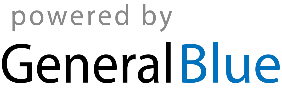 